Кафедра Педагогики, психологии и социальной работыОТЧЕТо прохождении практикиВид практики: Производственная практикаТип практики:  Преддипломная практикаСпособы проведения производственной практики: стационарная; выездная.Выполнил(а):  __________________________________                   Фамилия И.О.Направление подготовки:  ________________________ _______________________________________________Направленность (профиль) программы_____________________________________________________________Форма обучения: ________________________________Руководитель практики от ОмГА:_______________________________________________Уч. степень, уч. звание, Фамилия И.О._____________________подписьМесто прохождения практики: (адрес, контактные телефоны):  __________________________________________________________________________________________________Руководитель принимающей организации:  ______________      ________________________________________________________ подпись                     (должность, Ф.И.О., контактный телефон)
м.п.Омск,  2018гСодержаниеВведение…………………………………………………………………………...3Разработка и утверждение модели педагогического эксперимента, определение организационно-педагогических условий………………….4Проведение педагогического эксперимента: констатирующий, формирующий, контрольный этапы исследования……………………...8Наблюдение за работой старшего воспитателя, изучение его деятельности, составление хронометража рабочего дня………………14Участие в проверке готовности педагогов к рабочему дню, других видах контроля (оперативного, предупредительного).…………….…..16Изучение и анализ состояния работы с семьями воспитанников……..20Участие в подготовке и проведении различных форм методической работы с воспитателями, родителями в ДОО………………….………..23Самостоятельная деятельность студента по организации целостного образовательного процесса в первой половине дня……………………25Самостоятельная деятельность студента по организации целостного образовательного процесса во второй половине дня…………………..26Заключение………………………………………………………………………28Список литературы………………………………………………………………29ВведениеПреддипломная практика является необходимой частью подготовки бакалавров направления «Педагогическое образование».Преддипломная практика студентов, обучающихся по направлению подготовки «Педагогическое образование», имеет целью включение бакалавра в проведение самостоятельного педагогического исследования.В соответствии с поставленной целью, решаются следующие задачи:- разработка и утверждение модели педагогического эксперимента, определение организационно-педагогических условий;- проведение педагогического эксперимента: констатирующий, формирующий, контрольный этапы исследования;- наблюдение за работой старшего воспитателя, изучение его деятельности, составление хронометража рабочего дня;- участие в проверке готовности педагогов к рабочему дню, других видах контроля (оперативного, предупредительного);- изучение и анализ состояния работы с семьями воспитанников;- участие в подготовке и проведении различных форм методической работы с воспитателями, родителями в ДОО;- самостоятельная деятельность студента по организации целостного образовательного процесса в первой половине дня;- самостоятельная деятельность студента по организации целостного образовательного процесса во второй половине дня.Сроки: с 16 ноября по 27 декабря 2018 года. Место: Лангепасское городское муниципальное автономное образовательное учреждение «ДЕТСКИЙ САД КОМБИНИРОВАННОГО ВИДА №9 «СОЛНЫШКО» (сокращённо ЛГ МАДОУ «ДСКВ №9 «Солнышко»). Разработка и утверждение модели педагогического эксперимента, определение организационно-педагогических условийПедагогический эксперимент – это специальная организация педагогической деятельности учителей и учащихся с целью проверки и обоснования заранее разработанных теоретических предположений, или гипотез.В зависимости от цели, которую преследуют эксперимент, различают:1) констатирующий, при котором изучаются вопросы педагогической теории и практики, реально существующие в жизни;2) уточняющий (проверочный), когда проверяется гипотеза, созданная в процессе осмысления проблемы;3) созидательно-преобразующий, в процессе которого конструируются новые педагогические технологии;4) контрольный – это завершающий этап исследования определённой проблемы.По содержанию результатов педагогического эксперимента могут быть:- разработка концепций обучения, воспитания, образования;- определение закономерностей учебно-воспитательного процесса;- учет условий формирования и развития личности;- выявления факторов, влияющих на эффективность усвоения знаний;- постановка новых педагогических проблем;- подтверждение или опровержение гипотез;- разработка классификаций (уроков, методов обучения, типов уроков);- анализ передового опыта обучения, воспитания и т.д.Проведение эксперимента состоит из следующих основных этапов:1. Постановка проблемы. Формулировка общей гипотезы исследования.2. Разработка конструкции будущего экспериментального исследования, которое должно проверить гипотезу, определения всех его компонентов (включая независимые и зависимые переменные, логический принцип их анализа, конкретный объект исследования, выборку испытуемых и их распределение в экспериментальные и контрольные группы, методику статистической обработки полученных данных, принципы их анализа). Кроме того, на этом этапе общая гипотеза исследования должна быть трансформирована в рабочую гипотезу, т. е. выражена в терминах ожидаемого состояния зависимых переменных, при котором идея эксперимента будет считаться подтвержденной.3. Этап организационно-технической подготовки: отбор нужных экспериментальных материалов (учебных экспериментальных заданий, тестов, анкет и тому подобное), их тиражирование, практическое комплектования экспериментальных и контрольных групп.4. Предварительная апробация в лабораторном эксперименте (если основной эксперимент должен иметь естественный характер) отдельных методик, использование которых предполагается (стимулирующих задач, тестов и др). Их уточнения и доработки.5. Практическая реализация задуманной конструкции.6. Статистическая обработка полученных данных, их анализ и объяснение. Формулировка выводов.7. Литературное оформление результатов эксперимента для их публикации. Исходя из этого подготовка к проведению экспериментального исследования предполагает осуществление следующих действий:- разработку гипотезы, что подлежит экспериментальной проверке;- составление программы экспериментальных работ;- определение способов и приемов воздействия на объект исследования;- обеспечение условий для осуществления процедуры экспериментальных работ;- разработку приемов фиксирования промежуточных и конечных результатов эксперимента;- подготовку экспериментальных средств (приборов, установок, моделей и тому подобное);- определение и подготовку участников экспериментального исследования.Разработка методики эксперимента предполагает соблюдение некоторых условий:- необходимость проведения предварительного целенаправленного наблюдения за объектом исследования или явлением с целью определения исходных данных (гипотез, факторов, которые будут изучаться);- создание условий, в которых возможно осуществить эксперимент (подбор объектов для экспериментального воздействия, устранение влияния случайных факторов);- определение пределов измерений, которые будут осуществляться в процессе наблюдения за факторами, которые влияют на объект исследования;- обеспечение возможности систематического наблюдения за ходом развития изучаемого явления и точные описания получаемых фактов;- возможность проведения систематической регистрации измерений и оценивания фактов различными средствами и способами;- возможность создания повторных ситуаций или усложненных ситуаций с целью подтверждения или отрицания ранее полученных данных;- возможность осуществить переход от эмпирического изучения к логическим обобщениям, к анализу и теоретической обработке полученных фактических материалов.При планировании педагогического эксперимента экспериментатор должен определить:1) количество исследуемых;2) способы отбора исследуемых; 3) шаги проведения эксперимента; 4) достоверность полученных результатов; 5) правильную их интерпретацию.Следует подчеркнуть, что, чем более продуманно спланирован педагогический эксперимент, тем более объективные результаты дает он с самого начала. Различные дополнения и изменения в ходе эксперимента затрудняют работу экспериментатора и уменьшают объективность результатов.План эксперимента должен включать:1) цель и задачи эксперимента;2) место и время проведения эксперимента, и его объем;3) характеристику участвующих в эксперименте (учеников, студентов);4) описание материалов, используемых для эксперимента;5) описание методики проведения эксперимента;6) описание дополнительных переменных, способных повлиять на результаты эксперимента;7) методику наблюдения за ходом эксперимента;8) описание методики обработки результатов эксперимента;9) описание методики интерпретации результатов эксперимента.Необходимо отметить, что исследователь должен составить план эксперимента таким образом, чтобы любая другая достаточно подготовленный человек мог по нему успешно провести эксперимент. Ведь вполне понятно, что в зависимости от масштаба эксперимента, сам исследователь физически не в состоянии присутствовать во всех местах его проведения.Проведение педагогического эксперимента: констатирующий, формирующий, контрольный этапы исследованияВ ходе моей работы в ЛГ МАДОУ «ДСКВ №9 «Солнышко», в средней группе, я проводила педагогический эксперимент, которые помогает детям определить наиболее подходящие для игры события, установить их последовательность, обозначить действующих лиц.Мною использовались приемы руководства сюжетно-ролевой игрой прямые и косвенные.Прямое руководство предполагает непосредственное вмешательство взрослого в игру детей. Оно может выражаться в ролевом участии в игре, в участии в сговоре детей, в разъяснении, в оказании помощи, совете по ходу игры или в предложении новой темы игры.Мною использовались такие приемы косвенного педагогического воздействия, как: организацию предметно - игровой среды, постановку перед детьми проблемных игровых задач в форме вопросов, советов, обсуждение с ними плана игры.  Использовать и такие приемы, как рассказы об играх детей другой группы, напоминание о правилах игры, советы и т.д. К игровым приемам относятся создание игровой ситуации, использование воображаемой ситуации в развернутом виде: с ролями, игровыми действиями, соответствующим игровым оборудованием. В процессе сюжетно-ролевой игры я использовала словесные приемы: вопросы к детям, указание, пояснение, объяснение.Констатирующий экспериментВ ходе констатирующего эксперимента мною был изучен уровень сформированной игровой деятельности ребенка.По результатам констатирующего этапа эксперимента в средней группе ЛГ МАДОУ «ДСКВ №9 «Солнышко» мною было выявлено, через наблюдения, уровень игровой деятельности ребенка находится:- на низком уровне-30%- на среднем уровне-60%- на высоком уровне-10%.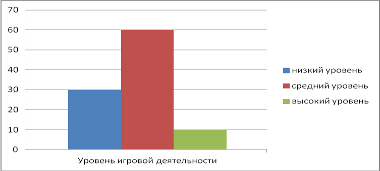 Рисунок 1 - Уровень игровой деятельности детей в средней группе ЛГ МАДОУ «ДСКВ №9 «Солнышко»Данные, полученные на констатирующем эксперименте, позволили мне перейти к разработке комплекса мероприятий по развитию игровой деятельности ребенка среднего дошкольного возраста ЛГ МАДОУ «ДСКВ №9 «Солнышко».Формирующий этап экспериментаМною был разработан и проведен комплекс сюжетно-ролевых игр, («магазин», «почта», «путешествие на корабле», «поликлиника»).К каждой игре нами были поставлены цели игры, предварительная работа, совместная работа с детьми и родителями, готовился материал для игры, правила игры, роли.В рамках обозначенных мероприятий в детском саду ЛГ МАДОУ «ДСКВ №9 «Солнышко» прошли различие виды игр: дидактические.Выкладываем узор из счетных палочек (по схеме) на рисунке 2.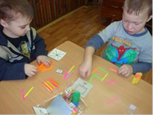 Рисунок 2 - Выкладываем узор из счетных палочек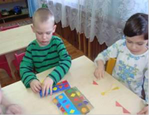 Рисунок 3 - Игра «Составь картинку»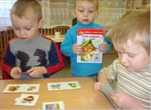 Рисунок 4 - Дидактическая игра «Чей домик?»Мы с детьми много играли в разные игры, а особенно им нравятся сюжетно-ролевые игры, в которых они переодеваются, перевоплощаются.Дети стараются быть похожими на героев сказок, перенимают их повадки, подражают их голосу. Ребенок, играя, как бы раскрывает свой внутренний мир, свои творческие способности. В играх ребенок начинает чувствовать себя членом коллектива, справедливо оценивать действия поступки своих товарищей и свои собственные. Интересные игры создают бодрое, радостное настроение, делают жизнь детей полной.Сюжетно-ролевые игры всегда увлекают детей возможностью «прожить» хотя бы несколько минут интересно, активно по-взрослому.Игра «Магазин» очень нравится детям. Обладая фантазией, дети мысленно превращают любую находку в желаемый образ: листья - в деньги, камешки - в макароны и т.д. И вот они играют, покупают и продают. Раскладывают овощи и фрукты, предлагают попробовать, в игре дети развиваются и обучаются. Играя, ребенок непременно творит, фантазирует, создает образы. А детское воображение помогает дополнять действительность.Сюжетно-ролевая игра: «Семья». Дети сами распределяли роли, старались подражать взрослым.Сюжетно-ролевая игра: «На приеме у врача» После чтения сказок мы часто обыгрываем их, дети с огромным удовольствием исполняют роли.Большая работа была проведена с родителями, в рамках планируемых мероприятий.Также, была проведена работа с родителями. Родителям было предложено сделать со своими детьми книжки-малышки на тему «Моя любимая игрушка». Был объявлен конкурс: «Игрушка, сделанная своими руками». Были изготовлены папки-раскладушки для родителей: по темам: «Поиграйте с ребенком в семье», «Развивающие игры для детей», «Игрушка в жизни ребенка». Было проведено анкетирование родителей по теме: Игра и игрушка в жизни вашего ребенка.Мною была разработана памятка для родителей:Разрешайте своему ребенку играть со своими любимыми игрушками и в любимые игры.Не смейтесь над ребенком за его привязанность к определенным игрушкам.Помните, что все, кроме любимой игрушки надо периодически обновлять. Игрушки, к которым у ребенка пропал интерес, спрячьте подальше на некоторое время, пока ее появление не вызовет эмоциональный или познавательный интерес.Не выбрасывайте игрушки, если ребенок сам этого не хочет.Не заставляйте ребенка самого выбрасывать игрушки.Учите на собственном примере относиться к игрушкам уважительно.Дарите ребенку игрушки с учетом его интересов, увлечений.Не водите ребенка слишком часто в магазин игрушек, не подвергайте его ненужным переживаниям. Ведите его в магазин и дарите радость, устраивайте праздник, когда вы сами готовы.Участвуйте в играх ребенка, если он этого хочет от вас, несмотря на вашу занятость.Рассказывайте ребенку о своих игрушках и увлечениях, показывайте ему те игры, в которые вы играли в детстве и которые были вам интересны.Будьте непосредственны в глазах ребенка, не бойтесь потерять свой авторитет, играя с ним в игры.Радуйтесь умению своего ребенка играть с игрушками, находить различные, сюжетные линии в игре.Используйте возможность игровой ситуации для непосредственного общения с собственным ребенком.Родителям очень понравился и круглый стол, и само мероприятие.Контрольный этап экспериментаЧтобы убедиться в обоснованности выводов, мною было проведен контрольный эксперимент.В контрольном этапе эксперимента мною были использованы те же методы обследования (беседа, наблюдение за самостоятельной сюжетно-ролевой игрой детей, социометрия, создание условий для развивающей игровой деятельности детей среднего дошкольного возраста).Мною было выявлено, что в средней группе ЛГ МАДОУ «ДСКВ №9 «Солнышко», уровень игровой деятельности изменился.В начале эксперимента:- На низком уровне-30%;- На среднем уровне-60%;- На высоком уровне-10%.В конце эксперимента:- На низком уровне-10%;- На среднем уровне-65%;- На высоком уровне-25%.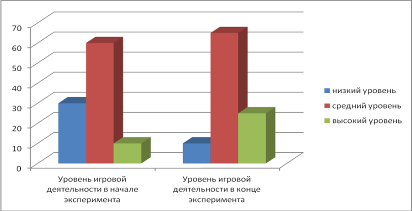 Рисунок 5 - Уровень игровой деятельности детей в средней группе ЛГ МАДОУ «ДСКВ №9 «Солнышко» после экспериментаТаким образом, проведенное исследование показало, что на основании полученных результатов можно сказать об эффективности проведенной работы. Дети стали больше играть в разнообразные игры, проявлять инициативу в игре, придумывать и развивать сюжет игры, но для эффективной работы по развитию игровой деятельности ребенка, данная работа должна осуществляться, постоянно поддерживая интерес ребенка к игре. В ходе нашего исследования постепенно менялась роль взрослого в детской игровой деятельности.Наблюдение за работой старшего воспитателя, изучение его деятельности, составление хронометража рабочего дняВ ходе прохождения преддипломной практики, мною было проведено наблюдение за работой старшего воспитателя ЛГ МАДОУ «ДСКВ №9 «Солнышко» средней группы, изучена его деятельности, и составлен хронометраж рабочего дня.В ходе анализа работы старшего воспитателя, я ознакомилась:- с должностными инструкциями старшего воспитателя;- с циклограммой работы старшего воспитателя, в ней прописаны все запланированные мероприятия и определены формы работы старшего воспитателя;Провела наблюдение за работой старшего воспитателя в течении дня и дала оценку содержания деятельности (результаты наблюдения оформили в таблицу 1).В ходе исследования, мною был сделан вывод, что воспитатель ЛГ МАДОУ «ДСКВ №9 «Солнышко» средней группы, использует различные методы и приемы организации деятельности дошкольников, педагог обеспечивает оптимальную двигательную плотность занятия, умело организует работу с оборудованием, делает правильный показ упражнений, использует различные формы организации (индивидуальные, групповые, коллективные), способы (поточный, фронтальный). Участие в проверке готовности педагогов к рабочему дню, других видах контроля (оперативного, предупредительного)Контроль является важной функцией управления. Руководитель должен уметь прогнозировать пути развития дошкольного учреждения, ставить цели на будущее. Это возможно лишь при оперативном получении и анализе информации о социально-педагогической, демографической ситуации в микрорайоне; работе сотрудников дошкольного образовательного учреждения.Контроль за функционированием и развитием ДОУ делится на внешний и внутрисадовский (внутренний) контроль.Таблица 2 - Контроль за функционированием и развитием ДОУОперативный (текущий) контрольНаправлен на изучение ежедневной информации о ходе и результатах педагогического процесса, выявление причин, нарушающих его. По итогам оперативного контроля вносятся изменения в педагогическую деятельность. Контроль — это не констатация фактов, а их сравнение, обобщение, анализ, поиск причин, вызвавших ту или иную проблему. Оперативный контроль часто называют текущим или ежедневным.Ежемесячно планируют 5-7 вопросов к оперативному контролю и знакомят с ними коллектив. Есть вопросы, которые требуют ежедневного контроля, есть вопросы, которые требуют контроля 1 раз в месяц, в квартал.Вопросы для оперативного контроля:- выполнение инструкции по охране жизни и здоровья детей;- осуществление образовательного процесса, уровень развития детей;- результаты медицинского осмотра детей;- проведение оздоровительных мероприятий в режиме дня;- организация питания;- посещаемость;- выполнение режима дня;- выполнение санэпидрежима;- вопросы преемственности в работе ДОУ;- повышение профессиональной квалификации и педагогического мастерства педагогов ДОУ;- работа с молодыми воспитателями, наставничество;- соблюдение здорового психологического климата в коллективе;- работа с неблагополучными семьями;- соблюдение правил внутреннего распорядка;- техника безопасности;- сохранность имущества;- укрепление материальной базы;- финансово-хозяйственная деятельность.Циклограмма оперативного контроля работы ЛГ МАДОУ «ДСКВ №9 «Солнышко»На 2016-2017  годИзучение и анализ состояния работы с семьями воспитанниковВ ходе прохождения преддипломной практики, мной было произведено исследование состояния работы с семьями воспитанников ЛГ МАДОУ «ДСКВ №9 «Солнышко» средней группы.Годовой перспективный план работы воспитателя средней группы с родителями включает:1) Информационно аналитический блок.Задачами информационно-аналитического блока организации общения с родителями являются:- сбор, обработка, использование данных о семье каждого воспитанника;- выявление их потребностей в образовательных услугах;- определение уровня педагогической культуры,- выявление возможных форм взаимодействия.При работе с родителями детей раннего возраста, с целью получить наиболее полную информацию по определенным вопросам взаимодействия, проанализировать ее и правильно спланировать дальнейшую работу в этом направлении, в силу возрастных особенностей детей данного возраста, активно используется метод сбора информации - анкетирование родителей.С целью исследования социального портрета родителей воспитанников мной был проведен опрос, с помощью анкеты «Давайте знакомиться».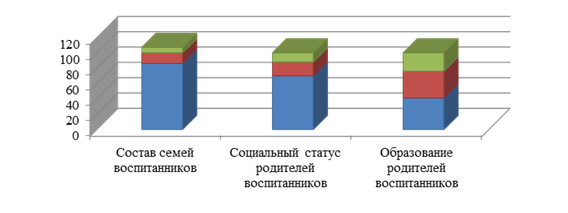 Рисунок 6 - Социальный портрет родителей воспитанников, %Итоги анкеты следующие (рис. 1): состав семей воспитанников: полная 86%, неполная 14%, многодетная 7%. Социальный статус родителей: служащие 70%, рабочие 18%, неработающие 12%. Образование родителей воспитанников: высшее 41%, средне-специальное 35%, среднее 24%. Таким образом, в целом контингент родителей наших воспитанников социально благополучный, в основном это дети служащих, процент полных семей преобладает, 12% составляют мамы - домохозяйки. Более чем в 40% семей один из родителей имеет высшее образование.Уровень педагогической культуры родителей ребенка определялся нами с помощью анкеты. Результаты проведенного анкетирования свидетельствуют о необходимости воспитания у них педагогической культуры: 10% - получают педагогические знания из средств массовой информации; 30% - читают педагогическую литературу; 60% семей - получают педагогические знания из жизненного опыта. Кроме того, 20% родителей ответили, что эти знания им помогают в воспитании детей; 45% - выбрали ответ «скорее нет, чем да» и 35% семей ответили, что знания не помогают в решении проблем воспитания.Никто из родителей не ответил, что трудностей в воспитании нет. Родители сталкиваются со следующими трудностями в воспитании: с непослушанием ребенка - 40% семей; не поддерживают другие члены семьи - 20%; испытывают недостаток педагогических знаний - 25% семей; ребенок неусидчив, невнимателен - 15%.Далее нами проведен опрос родителей на выявлении предпочитаемых форм работы, и поставлен следующий вопрос: «Какие формы работы вам наиболее интересны?», рисунок 7.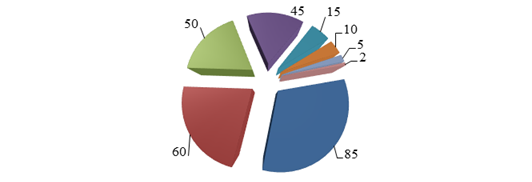 Рисунок 7 - Формы взаимодействия, предпочитаемые родителями, %В результате мы узнали, что:85% родителей совместную деятельность в проведении детских праздников и досугов;60% родителей предпочитают нетрадиционное собрание родителей (в форме игрового тренинга, дискуссии, круглого стола, семинаров и др.);50% открытые занятия с детьми для родителей;45% участие в работе родительского клуба;15% наглядное оформление стендов совместно с родителями;10% совместные конкурсы;5% консультации специалистов;2% индивидуальную беседу.Итак, наиболее приемлемыми формами взаимодействия родителей с воспитателем ЛГ МАДОУ «ДСКВ №9 «Солнышко» средней группы, которые были выявлены в ходе исследования, являются: совместная деятельность с детьми и практические занятия в форме тренинга, дискуссии, круглого стола, семинаров.2) Практический блок. Задачи этого этапа заключаются в непосредственном общении воспитателя с родителями в соответствии с их запросами. Формы и методы работы зависят от результатов, полученных при анализе проблем первого блока, а именно:- Повышать педагогическую культуру родителей.- Приобщать родителей к участию в жизни сада через внедрение наиболее эффективных и предпочитаемых форм работы с семьей ребенка третьего года жизни.3) Контрольно-оценочный блок.В рамках контрольно-оценочного блока, для определения эффективности проделанной работы, мной использовалась повторная диагностика, наблюдение и учет активности родителей сразу после проведения того или иного мероприятия. Участие в подготовке и проведении различных форм методической работы с воспитателями, родителями в ДООДля этого я использовала познавательные, досуговые и наглядно-информационные формы работы с родителями.Познавательные формы организации общения педагогов с семьей предназначены для ознакомления родителей с особенностями возрастного и психологического развития детей, рациональными методами и приемами воспитания для формирования у родителей практических навыков воспитания детей. И хотя немаловажную роль продолжает принадлежать таким формам общения, как собрания, групповые консультации. Досуговые формы организации общения призваны устанавливать неформальные отношения между педагогами и родителями, а также более доверительные отношения между родителями и детьми. Использование досуговых форм способствует тому, что благодаря установлению позитивной эмоциональной атмосферы родители становятся более открытыми для общения, в дальнейшем педагогам проще налаживать с ними контакты, предоставлять педагогическую информацию. Совместные досуги включают участие родителей и детей в совместных праздниках, в выставках, играх.Совместные детско-родительские мероприятия позволяют не только родителям увидеть положительные стороны ребёнка, но и детям - воспринимать родителей по-новому - как союзников. Ведь родитель, участвующий во всех мероприятиях, знает проблемы и пути их преодоления, старается понять чувства ребёнка, его точку зрения. А у детей, которые постоянно чувствуют поддержку, понимание родителей, повышается самооценка и уверенность в себе.Достигнуты следующие результаты:- Повысился процент посещения и участия родителей в мероприятиях, проводимых в ДОУ (совместные творческие, спортивные, познавательные и социальные проекты; родительские собрания; консультации; мастер-классы и др.)- Повысилась удовлетворенность родителей услугами, предоставленными в ДОУ (по результатам анкетирования): с 67% до 88% в.- Повысилась удовлетворенность родителей формами взаимодействия в ДОУ (по результатам анкетирования): с 54% до 92%.Работа по взаимодействию с семьей в рамках исследования была направлена на вовлечение родителей воспитанников в педагогическую деятельность, вследствие чего:1) Родители стали активными участниками выставок и конкурсов на уровне ДОУ:- «Чудеса с обычной грядки» (поделки из природного материала).- «Счастье материнства» (стенгазеты ко Дню матери).- «Витамины и семья неразлучные друзья!» (газеты к Дню здоровья).- «Поздравляем детский сад» (поздравительные открытки ко дню рождения детского сада).2) Делились опытом семейного воспитания через информационные стенды в группах и холле детского сада: «Семейное увлечение», «Радость творчества», «Раз, два - мы спортивная семья».3) Приняли участие в конкурсах «Знакомая незнакомка» и «Каждой пичужке по кормушке», проводимых в рамках городской акции «Зимняя планета детства».5) Родители стали постоянными участниками праздников и спортивных мероприятий:- спортивное развлечение «Зарядка вместе с мамой» (40% родителей), «Забавные старты» (50% родителей), «Малыши и Карлсон», (70% родителей).Таким образом, исследование показало эффективность использования структурно-функциональной модели взаимодействия в работе с семьями, которая способствует более эффективному включению родителей в единый воспитательный процесс ДОУ. Самостоятельная деятельность студента по организации целостного образовательного процесса в первой половине дняОбщее содержание воспитательно-образовательной работы с детьми в период преддипломной практики по организации целостного образовательного процесса в первой половине дня.Во время прохождения практики принимала активное участие в организации всех режимных процессов. Под руководством воспитателя осуществляла приём детей. Участвовала в организации и проведении утренней гимнастики. Помогала при накрывании и в последующей уборке столов во время завтрака, обеда, ужина. Организовывала переход от одного вида деятельности к другому при помощи игрового и стихотворного приёмов - к умыванию, к образовательной деятельности, к прогулке, ко сну.Принимала участие в подготовке к образовательной деятельности - раздавала материал, подписывала готовые работы детей, проводил анализ выполненной работы, помогала детям с возникшими в процессе занятия трудностями. Читала детям стихи, сказки, загадки. Разучивала с детьми стихотворения и песни к празднику. Принимала участие в сборе на прогулку. На прогулке проводила подвижные игры. Помогала детям в сюжетно-ролевой игре, настольных играх. Смогла быстро найти общий язык с ребятами. Проблем с дисциплиной практически не было, дети относились с уважением, были внимательны.Самостоятельная деятельность студента по организации целостного образовательного процесса во второй половине дняОбщее содержание воспитательно-образовательной работы с детьми в период преддипломной практики по организации целостного образовательного процесса в первой половине дня.Организация подъема детей:1. Я использовала разные принципы, осуществляя подъем, - включала негромкую спокойную мелодию; говорила о подъёме детям спокойным тихим тоном; поглаживала ребёнка.2. После того, как все дети проснулись, включала веселую песенку и, проговаривая потешку, проводила гимнастику в кровати. Затем дети, по очереди вставая с кроваток, ходили по коврику с пуговицами (закаливающие процедуры) и шли умываться. Подходили к своим стульчикам и самостоятельно одевались. Я помогала затрудняющимся детям приводить себя в порядок.3. Благодаря таким методам подъема, дети просыпались с хорошим настроением.Организация вечернего отрезка времени1. После сна, перед ужином дети располагаются на ковре, образуя «солнышко», я включала им мелодию. Затем беседовала о прослушанной мелодии с детьми. Я предлагала детям поиграть в дидактические, сюжетно-ролевые, настольные, а также подвижные игры.2. Создавала условия для самостоятельной двигательной деятельности детей, что помогало формировать умение играть вместе, группами. Предлагала занятия по интересам. Сюжетно-ролевую игру воспитатель начинала с сюжетного момента, с сюрприза, с художественного слова.3. Мне удалось распределить своё внимание так, что ни один ребёнок не остался в стороне. Для всех нашлось занятие по интересам.4. Рассказывала о том, как провел ребенок день в детском саду, о его достижениях. Отвечала на вопросы родителей. При необходимости давала рекомендации. Доброжелательно прощалась с ребенком и с его родителями.В ходе наблюдения за трудовой деятельностью группы могу сказать, что дети занимались такими видами труда как: хозяйственно-бытовой, труд в природе, самообслуживание. Практически все ребята в группе охотно отзываются и выполняют поручения воспитателя. Не наблюдалось соперничества между детьми при просьбе воспитателя помочь ему. Все дети самостоятельно - одеваются, раздеваются, соблюдают порядок в своём шкафу, раздают материал для занятия. Большинство детей внимательны к растениям, которые находятся в группе. Заботятся и наблюдают за ними вместе с воспитателем. Но есть дети, которые проявляют безразличие к данному виду труда.Во время наблюдения также могу отметить следующие мотивы трудовой деятельности - стремление оказать друг другу помощь, проявить доброжелательность; ради похвалы и положительной оценки воспитателя; заинтересованность в достижении результата; мотивы общественного характера - сделать полезное для других.Сформированные трудовые умения и навыки, рекомендованные программой, наблюдаются практически у всех детей.ЗаключениеОбъектом изучения является «Лангепасское городское муниципальное автономное дошкольное образовательное учреждение «Детский сад комбинированного вида № 9 «Солнышко».В ходе прохождения производственной практики был собран материал, необходимый для написания отчета. Преддипломная практика оказалась для меня удивительно интересной и познавательной, что работать с детьми очень непростая работа, требующая полной отдачи, любви и уважения, и приобрёл большой опыт общения и работы с группой.Было трудно с подбором тематического материала, проведением игр, тематических бесед. Приходилось много интересного материала прочитать и изучить самой. Возраст детей был в одной категории, и найти, интересные для всех задания учитывая интересы, увлечения и способности было просто. Необходимо было, что бы каждый ребенок смог раскрыть свои способности, самореализоваться.Данная практика является хорошим практическим опытом для дальнейшей самостоятельной деятельности. За время пройденной практики я познакомилась с новыми интересными фактами. Закрепил свои теоретические знания на практике, лучше ознакомился со своей профессией.Список литературы1. Виноградова, Н.А. Дошкольная педагогика: Учебник для бакалавров / Н.А. Виноградова, Н.В. Микляева, Ю.В. Микляева. - М.: Юрайт, 2012. - 510 c.3. Виноградова, Н.А. Дошкольная педагогика: Учебник для бакалавров / Н.А. Виноградова, Н.В. Микляева, Ю.В. Микляева. - М.: Юрайт, 2013. - 510 c.5. Галигузова, Л.Н. Дошкольная педагогика: Учебник и практикум для академического бакалавриата / Л.Н. Галигузова, С.Ю. Мещерякова-Замогильная. - Люберцы: Юрайт, 2016. - 284 c.6. Галигузова, Л.Н. Дошкольная педагогика: Учебник и практикум для СПО / Л.Н. Галигузова, С.Ю. Мещерякова-Замогильная. - Люберцы: Юрайт, 2016. - 284 c.7. http://solnyshko9.ucoz.ru – официальный сайт ЛГ МАДОУ «ДСКВ №9 «Солнышко»Частное учреждение образовательная организация высшего образования
"Омская гуманитарная академия"№ п\пДеятельность старшего воспитателяРежимный процесс1Приход на работу. Начало работыПроветривание группы6. 45-7.002Прием детейНаписание меню, встреча детей. 7.30-8.003Утренняя гимнастика. Подготовка к завтракуПроведение гимнастики. Организация мытья рук перед завтраком, назначение и руководство деятельностью дежурных. Усаживание на стульчики. Рассказывание.8.00-8.404Завтрак. Следит за осанкой и культурой поведения за столом.Подготовка к занятиям.8.40-9.005Занятие.На занятии учит вырезать из сложенной гармошкой бумаги рисунок орнамент в полосе, совершенствовать владение ножницами, развитие глазомера, воспитание интереса к ручному труду.Перерыв 10 мин9.00-10.506Подготовка к прогулке. Выход на участок. Проведение подвижной игры.Посадка картофеля. На расстоянии 5-6 кружков в ряд. По сигналу первые игроки бегут к лункам и раскладывают в каждый кружок по одной картофелине. Следующий игрок, взяв мешочек и подбежавшего собирает их.Выигрывает та команда, которая раньше закончит задание.Возвращение с прогулки10.50-12.107ОбедНапоминает о гигиенических процедурах.Руководит деятельностью дежурных.Чтение стихотворения. Пироги И. Лагздынь12.30-12.458Дневной сонПодготовка ко сну. Следит за выполнением гигиенических процедур.Укладывание, чтение сказкиНаблюдение за детьми.Подъем детей. Туалет.Гимнастика после сна12.50-15.009ПолдникГигиенические процедуры. Руководит деятельностью дежурных.15.20-15.5010Проводит беседу о естественных факторах закаливания природы их польза и вред. Учит детей использовать их полезные свойства в меру15.50-16.1011Наблюдает и направляет игры в игровом уголке, свободную творческую деятельность и т.д.Присутствует в группе, читает сказки, играет в настольные игры с детьми. Уходит домой.Игры в игровом уголке, свободная творческая деятельность и т.д.16.10-17.3012Уход детей домойПрощается с детьми. Беседует с родителями. Уходит домой.17.30-18.00Параметры контроляВнешний контрольВнутренний контрольЦель контроляОбеспечение социальной защиты каждого ребенка и гарантированное получение им минимума образования, необходимого для нормального развитияСовершенствование образовательного процесса во всех возрастных группах и оказание каждому педагогу конкретной помощиСодержание контроляМаркетинговое исследование микрорайона: - расположение социально-культурных объектов; - социальный статус семей, имеющих детей дошкольного возраста; - потребности и запросы родителей в видах и качестве образовательных услуг;- социальная и образовательная система защиты детей, не посещающих ДОУКонтроль содержания различных аспектов деятельности ДОУ:- организационно-педагогической;- образовательной;- социально-психологической;- медико-социальной; - финансово-хозяйственной и других видов деятельности ДОУТребования к контролю- руководителю важно не просто контролировать состояние дел, а создать единую систему контроля всех направлений деятельности ДОУ;- контроль необходимо планировать: тщательно намечать цели, рассматривая целостно вопросы по образовательному процессу;- в процессе контроля важна не констатация фактов, а выявление причин, вызывающих недостатки, выработка эффективных мер, предусматривающих их устранение;- контроль будет иметь действенный характер в том случае, если он осуществляется своевременно;- необходимо вскрыть и проанализировать обстоятельства, которые привели к недостаткам воспитательно-образовательной работы с детьми, а не ограничиваться негативными фактами;- после контроля должно происходить гласное подведение итогов;- контроль должен выявить достоинства и педагогическую эффективность труда педагогов, работы коллектива- руководителю важно не просто контролировать состояние дел, а создать единую систему контроля всех направлений деятельности ДОУ;- контроль необходимо планировать: тщательно намечать цели, рассматривая целостно вопросы по образовательному процессу;- в процессе контроля важна не констатация фактов, а выявление причин, вызывающих недостатки, выработка эффективных мер, предусматривающих их устранение;- контроль будет иметь действенный характер в том случае, если он осуществляется своевременно;- необходимо вскрыть и проанализировать обстоятельства, которые привели к недостаткам воспитательно-образовательной работы с детьми, а не ограничиваться негативными фактами;- после контроля должно происходить гласное подведение итогов;- контроль должен выявить достоинства и педагогическую эффективность труда педагогов, работы коллективаАлгоритм контроляЦель контроля→объект контроля→разработка плана контроля→сбор информации (с помощью воспитателей, воспитанников и других лиц, причастных к подготовке воспитанников ДОУ к обучению в школе)→первичный анализ изученного(изучение документации, обработка полученной информации, заполнение листов опроса, обсуждение на педсовете полученных данных, их анализ и интерпретация) → выработка рекомендаций (утверждение на педсовете направлений корректировки образовательного процесса, закрепление положительных традиций, передового педагогического опыта) → проверка исполнения рекомендацийЦель контроля→объект контроля→разработка плана контроля→сбор информации (с помощью воспитателей, воспитанников и других лиц, причастных к подготовке воспитанников ДОУ к обучению в школе)→первичный анализ изученного(изучение документации, обработка полученной информации, заполнение листов опроса, обсуждение на педсовете полученных данных, их анализ и интерпретация) → выработка рекомендаций (утверждение на педсовете направлений корректировки образовательного процесса, закрепление положительных традиций, передового педагогического опыта) → проверка исполнения рекомендацийСодержание контроля заведующего ДОУ- работа административной группы (старшего воспитателя, завхоза, медицинского персонала);- выполнение в соответствии с трудовым законодательством правил трудового распорядка, санитарно-гигиенического режима, норм охраны труда;- проверка исполнения инструктивно-методических документов вышестоящих организаций, предложений инспектирующих лиц;- качество освоения воспитанниками основной общеобразовательной программы ДОУ;- выполнение решений педагогического совета;- сохранность оборудования и пособий в разных возрастных группах;- ведение документации педагогами и администрацией;- организация и осуществление работы с родителями;- финансово-хозяйственная деятельность ДОУ;- выборочный контроль за работой педагогов- работа административной группы (старшего воспитателя, завхоза, медицинского персонала);- выполнение в соответствии с трудовым законодательством правил трудового распорядка, санитарно-гигиенического режима, норм охраны труда;- проверка исполнения инструктивно-методических документов вышестоящих организаций, предложений инспектирующих лиц;- качество освоения воспитанниками основной общеобразовательной программы ДОУ;- выполнение решений педагогического совета;- сохранность оборудования и пособий в разных возрастных группах;- ведение документации педагогами и администрацией;- организация и осуществление работы с родителями;- финансово-хозяйственная деятельность ДОУ;- выборочный контроль за работой педагоговСодержание контроля старшего воспитателя- состояние образовательного процесса в разных возрастных группах;- выполнение ООП ДОУ, внедрение новых педагогических технологий;- календарно- тематическое планирование и документация педагогов;- наличие и хранение детских работ;- повышение квалификации и аттестация педагогов - состояние образовательного процесса в разных возрастных группах;- выполнение ООП ДОУ, внедрение новых педагогических технологий;- календарно- тематическое планирование и документация педагогов;- наличие и хранение детских работ;- повышение квалификации и аттестация педагогов Вопросы контроляМесяцыМесяцыМесяцыМесяцыМесяцыМесяцыМесяцыМесяцыМесяцыМесяцыIXXXIXIIIIIIIIIVVVI-VIIIСанитарное состояние++++++++++Охрана жизни и здоровья++++++++++Анализ травматизма++++Анализ заболеваемости++++Выполнение режима прогулки+++++Культурно-гигиенические навыки при питании+++Культурно-гигиенические навыки при одевании/раздевании+++Культурно-гигиенические навыки при умывании+++Режим проветривания+++++Проведение закаливающих процедур+++Проведение фильтра+++Проведение развлечений+++Подготовка воспитателей к занятиям+++Содержание книжных уголков+++Содержание уголков изодеятельности++Содержание природных уголков+++Содержание уголков ручного труда++Содержание физкультурных уголков++Содержание музыкальных уголков++Оборудование для сюжетно-ролевых игр+++Оборудование для театрализованной деятельности++Наличие дидактических игр по задачам программы++План воспитательно-образовательной работы с детьми++++++++Наглядная педагогическая пропаганда++++Проведение родительских собраний+++